      Azərbaycan Respublikasının                                                 Permanent Mission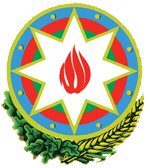            Cenevrədəki BMT Bölməsi                                          of the Republic of Azerbaijanvə digər beynəlxalq təşkilatlar yanında                                    to the UN Office and other               Daimi Nümayəndəliyi                                        International Organizations in Geneva       _______________________________________________________________________________  237 Route des Fayards, CH-1290 Versoix, Switzerland  Tel: +41 (22) 9011815   Fax: +41 (22) 9011844  E-mail: geneva@mission.mfa.gov.az  Web: www.geneva.mfa.gov.az		     Check against delivery34th session of the UPR Working GroupUPR of the the Islamic Republic of IranStatementdelivered by Shahriyar Hajiyev, Third Secretary of the Permanent Mission of the Republic of Azerbaijan to the UN Office and other International Organizations in Geneva08 November 2019Mr. President, Azerbaijan welcomes the Delegation of the Islamic Republic of Iran and thanks the Delegation for the presentation of national report today.We acknowledge the commitment of Iran to the UPR process and take positive note of the adoption of laws in the field of protection and promotion of human rights since the last cycle of UPR.Azerbaijan offers the following recommendations to Iran:Continue the measures of adoption of laws and programs in the field of human rights educations.Take measures in increasing the economic participation rate of women in different sectors of employment. We wish the Delegation of Iran a successful review.Thank you, Mr. President.